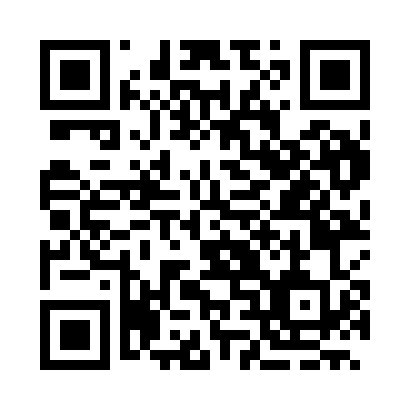 Prayer times for Bogatovo, BulgariaWed 1 May 2024 - Fri 31 May 2024High Latitude Method: Angle Based RulePrayer Calculation Method: Muslim World LeagueAsar Calculation Method: HanafiPrayer times provided by https://www.salahtimes.comDateDayFajrSunriseDhuhrAsrMaghribIsha1Wed4:216:131:166:158:2110:052Thu4:196:111:166:158:2210:073Fri4:176:101:166:168:2310:084Sat4:156:091:166:178:2410:105Sun4:136:071:166:178:2510:126Mon4:126:061:166:188:2610:147Tue4:106:051:166:188:2810:158Wed4:086:041:166:198:2910:179Thu4:066:021:166:208:3010:1910Fri4:046:011:166:208:3110:2011Sat4:026:001:166:218:3210:2212Sun4:005:591:166:228:3310:2413Mon3:595:581:166:228:3410:2514Tue3:575:571:166:238:3510:2715Wed3:555:561:166:248:3610:2916Thu3:535:551:166:248:3710:3017Fri3:525:541:166:258:3810:3218Sat3:505:531:166:258:3910:3419Sun3:485:521:166:268:4010:3520Mon3:475:511:166:278:4110:3721Tue3:455:501:166:278:4210:3922Wed3:445:491:166:288:4310:4023Thu3:425:481:166:288:4410:4224Fri3:415:481:166:298:4510:4325Sat3:395:471:166:298:4610:4526Sun3:385:461:166:308:4710:4627Mon3:375:461:176:308:4810:4828Tue3:355:451:176:318:4910:4929Wed3:345:441:176:328:5010:5130Thu3:335:441:176:328:5110:5231Fri3:325:431:176:338:5110:53